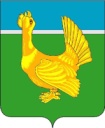 ДУМА  ВЕРХНЕКЕТСКОГО  РАЙОНА  РЕШЕНИЕ  № ___ от ________2020								р.п. Белый  Яр											ул. Гагарина, 15О внесении изменений в решение Думы Верхнекетского района от 30.09.2005 года №69 «Об утверждении Перечня объектов муниципальной собственности муниципального образования "Верхнекетский район", передаваемых в собственность Ягоднинского сельского поселения»     В связи с уточнением имущества, передаваемого в собственность Ягоднинского сельского поселения Верхнекетского района Томской области,Дума Верхнекетского районарешила:1. Внести в решение Думы Верхнекетского района от 30.09.2005 №69 «Об утверждении Перечня объектов муниципальной собственности муниципального образования "Верхнекетский район", передаваемых в собственность Ягоднинского сельского поселения» изменения, изложив пункт 97 приложения 2  в следующей редакции:2. Настоящее решение вступает в силу со дня его подписания.Председатель Думы Верхнекетского   района                                                                  Е.А. Парамонова. Дума-1, Адм.-1, УРМИЗ-1,Ягоднинское  с/п-2Томская область, Верхнекетский район, п. НибегаТомская область, Верхнекетский район, п. НибегаТомская область, Верхнекетский район, п. НибегаТомская область, Верхнекетский район, п. НибегаТомская область, Верхнекетский район, п. НибегаТомская область, Верхнекетский район, п. НибегаТомская область, Верхнекетский район, п. НибегаТомская область, Верхнекетский район, п. НибегаТомская область, Верхнекетский район, п. Нибега№ п/пАдресДомКвартираКомнатОбщ. площ.кв..мЖил. площ.кв.м.Год вводаСтепень благоустройства97ул. Гагарина 201143,1291970неблагоустроенное